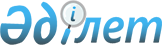 О районном Координационном Совете по профилактике вирусного иммунодефицита человека и синдрома приобретенного иммунодефицита (ВИЧ/СПИД)
					
			Утративший силу
			
			
		
					Постановление Акимата Коксуйского района Алматинской области от 9 декабря 2002 года за N 10-32. Зарегистрировано Управлением юстиции Алматинской области от 15 января 2003 года за N 981. Утратило силу - постановлением акимата Коксуйского района Алматинской области от 16 июня 2006 года за N 145      Сноска. Утратило силу - постановлением акимата Коксуйского района Алматинской области от 16.06.2006 N 145      

Согласно подпункта 17 пункта 1 статьи 31 Закона Республики Казахстан "О местном государственном управлении в Республике Казахстан", в целях обеспечения координации работы задействованных учреждений в выполнении районного плана мероприятий по противодействию эпидемии акимат Коксуского района ПОСТАНОВЛЯЕТ:

      

1. Создать районный Координационный Совет по профилактике вирусного иммунодефицита человека и синдрома приобретенного иммунодефицита (далее ВИЧ/СПИД) и представить персональный состав на утверждение очередной сессии районного Маслихата согласно приложению N 1.

      

2. Утвердить Положение о районном Координационном Совете согласно приложению N 2.

      

3. Акимам сельских и поселкового округов создать технические группы по вопросам профилактики ВИЧ/СПИДа.

      

4. Контроль по исполнению настоящего постановления возложить на руководителя аппарата Акима района С.Базилова.       Исполняющий обязанности 

      Акима района                               Г. Савинов 

Приложение N 1

Постановлению Акимата района

N 10-32 от 9 декабря 2002 г. Персональный состав

районного Координационного Совета

по профилактике ВИЧ/СПИДа (далее - Совет)      Руководитель аппарата 

      Акима района                               С. Базилов 

Приложение N 2

к постановлению Акимата района 

N 10-32 от 9 декабря 2003 г.  

ПОЛОЖЕНИЕ 

о районном Координационном Совете по профилактике ВИЧ/СПИД 



  

1. Общая часть

      Цели:

      1) Организация эффективного взаимодействия заинтересованных органов и учреждений в реализации нормативных правовых актов по борьбе со СПИД. 



      2) Совет в своей деятельности руководствуется Законами Республики Казахстана по проблемам ВИЧ/СПИД, Постановлениями Правительства Республики Казахстан, решениями Акима области и иными нормативными правовыми актами и настоящим Положением. 

      Задачи: 

      3) Разработка и проведение мер профилактики и борьбы со СПИД; 



      4) Эффективное проведение и повышение качества профилактических и противоэпидемических мероприятий по стабилизации эпидемии ВИЧ/СПИД; 



      5) Координация работы задействованных неправительственных отделов и учреждений, общественных организаций в деле предупреждения ВИЧ/СПИД; 



      6) Организация и внедрение целенаправленных просветительских программ для населения района, в т.ч. наркоманов, работников коммерческого секса (РКС), молодежи; 



      7) Реализация районного плана мероприятий по противодействию эпидемии ВИЧ/СПИД на 2002-2005гг.; 



      8) Оказывать содействие в изыскании и выделении необходимых финансовых средств для выполнения профилактических, лечебно-диагностических мероприятий. 

2. Функции Совета

     9) Обеспечивает координацию работы задействованных учреждений в выполнении районного плана мероприятий по противодействию эпидемии ВИЧ/СПИД, определяет пути реализации и источники финансирования, осуществляет сотрудничество с общественными неправительственными и общественными организациями по проблеме ВИЧ/СПИД; 



      10) Обеспечивает контроль за ходом реализации районного плана мероприятий по противодействию эпидемии ВИЧ/СПИД на территории района, заслушивает исполнителей, при необходимости выносит вопросы на заседание акимата района; 



      11) При чрезвычайной эпидемиологической ситуации по ВИЧ/СПИД проводит мероприятия в соответствии с деятельностью чрезвычайной противоэпидемиологической комиссии; 

3. Руководство и структура

      12) Совет возглавляет руководитель аппарата Акима района. 



      13) Организационно-методическая, консультативная и практическая помощь оказывается Республиканским центром по профилактике и борьбе со СПИД. 



      14) Заседание Совета проводится ежеквартально, а в случае эпидемиологических осложнений - немедленно, внепланово. 

4. Права Совета

      15) Сбор информации с отделов и учреждений о ходе выполнения районного плана мероприятий по противодействию эпидемии СПИДа в районе; 



      16) Внесение вопросов реализации районного плана мероприятий на рассмотрение акимата района; 



      17) Оформляет протокола-постановления в полном или сокращенном виде и доводит до сведения исполнителей.      Руководитель аппарата 

      Акима района                               С. Базилов
					© 2012. РГП на ПХВ «Институт законодательства и правовой информации Республики Казахстан» Министерства юстиции Республики Казахстан
				1. Базилов С.Б.заместитель Акима района, председатель Совета2. Агибаев Г. Б.главный врач государственного казенного предприятия Коксуская районная центральная больница, заместитель председателя Совета 3. Касенова К.А.секретарь, врач-дерматовенерологЧлены Совета:
1. Ешкенов Е. О.главный санитарный врач района2. Исабеков Е. К.начальник районного отдела внутренних дел, майор полиции (по согласованию)3. Муканов Б. М.начальник районного финансового отдела 4. Сексенбаева Г. О.начальник отдела внутренней политики и социальной сферы 5. Хасанаев М. Ж. начальник районного отдела образования 6. Бабашева К. К. начальник районного отдела труда, занятости и социальной защиты населения 7. Танеке С.Б. редактор газеты "Коксу таны" (по согласованию) 8. Батырбеков А.А. заведующий санитарно-эпидемиологического отдела районной санитарно-эпидемиологической станции. 